Year 2 Writing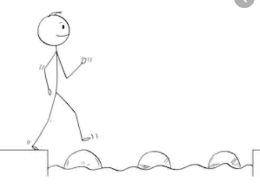 Lesson 4 Steppingstone activityThursday 26th March 2020
LO: To use verbs 
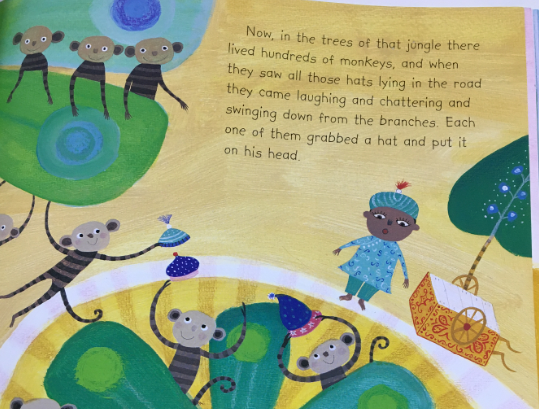 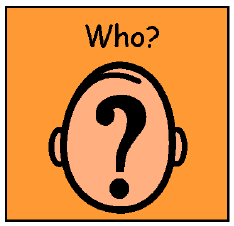 The monkeys wereSuccess Criteria:Challenge: Use an adjective and add more detail too!EG: The cheeky monkeys were swinging in the tree.Year 2 Writing  Lesson 4
Thursday 26th March 2020LO: To use verbs Success Criteria:Challenge: Include adverbs to make your writing more exciting!EG: When the monkeys saw all those hats, they looped round the branches of the trees and sprinted towards them, chuckling and laughing loud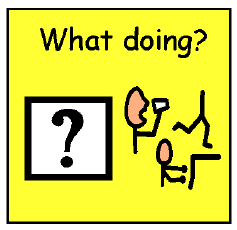 verbswingingeatinglaughingRead the sentences using each verb Write the sentences using each verbDraw a picture of the monkeys for each sentenceRead the sentences  Write the sentences and underline the verbs in themRe-write the sentences again and up-level your work by choosing new, improved verbsDraw pictures for your sentences